City of Seattle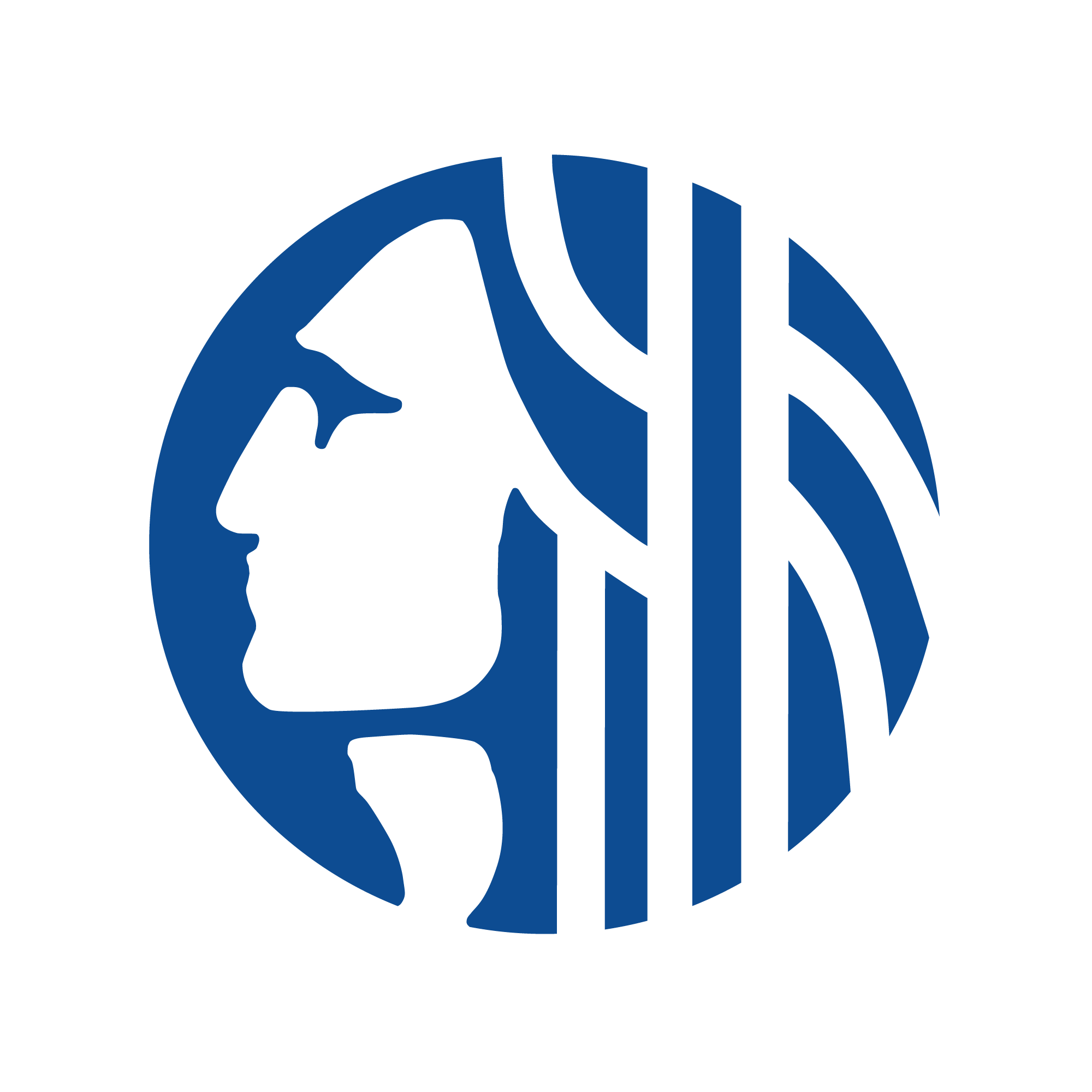 Community Involvement CommissionInterim Co-chairs: Marcus WhiteStaff Liaisons: Alvin Edwards and Laura JenkinsCOMMUNITY INVOLVEMENT COMMISSIONAGENDAMonday, February 26, 20245:00 – 7:00PMHybrid Meeting (In-person and virtual)In-person Meeting Information:Seattle City HallRoom 370, Floor 3600 4th Ave, Seattle, WA 98104For more information on navigating to City Hall, go to: https://www.seattle.gov/cityclerk/city-clerk-services/city-hall-visitor-information Virtual Webex Meeting Link: https://seattle.webex.com/seattle/j.php?MTID=m16860be210dae2b46c998f9b4528b2beMeeting number: 2498 459 8018Password: CIC2022Join by phone: 1-206-207-1700 United States Toll
Commission PurposeThe Community Involvement Commission advises the Mayor, City Council, and the Seattle Department of Neighborhoods on equitable public engagement strategies with a focus on underrepresented communities.Commissioner Roll-call								4:30 - 4:35 PMCommunity Comments and Vote on 1/22 Meeting Minutes			4:35 – 4:45 PM		Review agreed upon systems outlined in Group Norms & Values Documents	4:45 – 5:15 PMCo-Chair Vote Next Steps							5:15 – 5:30 PMFive-minute Break								5:30 – 5:35 PMSubcommittee Updates	 - Goal Progress						5:35 – 5:55 PMStaff Liaison Updates								5:55 – 6:15 PMThank you letter to Julia Speaking on behalf of commission – bylawsProcess for tracking/informing commission of attending community meetingsDocumenting Commission Work						6:15 – 6:25 PMYearly photoCommunity Comments	& Closing						6:25 – 6:30 PMMAKING PUBLIC COMMENTPublic comment period allows individuals to inform and advise the Commission about issues, problems, or concerns.During the meeting, the Co-Staff Liaisons will ask the public to use the Raise Hand function to be added to the public comment list.The City of Seattle encourages everyone to participate in its programs and activities. For disability accommodations, materials in alternate formats, or accessibility information, contact Laura Jenkins at 206-437-3735 or communityinvolvementcommission@seattle.gov.